Kunnskapsdepartementet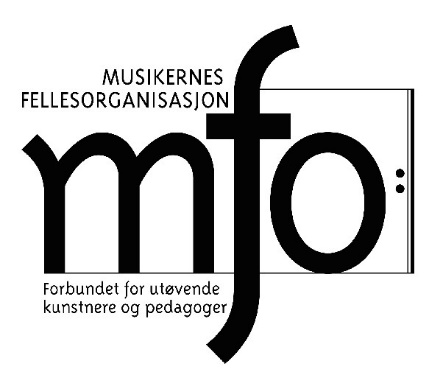 postmottak@kd.dep.noDeres ref.: 	Vår ref.: 	Dato: 	16-053 HR	20. mai 2016Innspill til stortingsmelding om humanioraMusikernes fellesorganisasjon (MFO) takker for invitasjonen til å komme med innspill til arbeidet med en melding til Stortinget om humanistisk forskning og utdanning (humaniorameldingen).MFO er et fagforbund for musikere, sangere, dansere, pedagoger, sufflører og teaterinspisienter m.m.  Med mer enn 8 000 medlemmer er MFO den klart største kunstnerorganisasjonen i Norge. MFO er tilsluttet Landsorganisasjonen i Norge. Vi setter stor pris på regjeringens initiativ til å utarbeide en egen stortingsmelding om humaniora. Det er et tydelig signal om at regjeringen verdsetter humaniora som et sentralt satsingsområde og vi ser fram til at den varslede meldingen kan legge grunnlaget for en forsknings- og utdanningspolitikk som bidrar til å sikre samfunnets fundamentale behov for humanistisk kunnskap. Regjeringen inviterer til å belyse humanioras relevans, men for oss i MFO er det like viktig å belyse hva humaniora er. I flere rapporter og evalueringer blir humaniora omtalt som «redskapsfag», «støttefag» eller «beredskapsfag». Vi mener at dette degraderer humaniora som eget felt, og tar til orde for at begrepet «dannelsesfag» i større grad tas i bruk.Vi vil i den forbindelse også vise til Engerutvalgets rapport (NOU 2013:4), der det foreslås at de nasjonale målene for kulturpolitikken bør være demokrati, rettferdighet og mangfold. Dette er abstrakte mål som i den praktiske politikken må fylles med innhold. Utvalget peker selv på noe som er mer håndgripelig når det i samme avsnitt hevder at «det må legges til rette for et mangfold av kunstnere og kulturuttrykk, og for at hele befolkningen skal kunne delta i kunst- og kulturlivet». Etter vår oppfatning er dette er en målsetting som ikke bare bør legges til grunn for den framtidige kulturpolitikken på alle forvaltningsnivåer, men også være en del av grunnlaget for en kommende humaniorameldingen. Det kan sies at en slik målsetting ikke er ny, men i så fall er det mye som gjenstår før målet er nådd, og det er ikke mindre viktig enn før å utvikle de politiske virkemidlene og tiltakene som skal til for å komme videre.Kunnskapsdepartementet ber om innspill i lys av problemstillinger knyttet til humanioras Faginterne relevans.Samfunnsrelevans.Arbeidslivsrelevans.Skolen og lærerutdanningen.Vi ønsker å komme med innspill til de tre siste punktene.  Samfunnsrelevans Etter MFOs syn er det viktig at den betydningen humanistisk kunnskap har for samfunnsdannelsen og demokratiet og blir basis og utgangspunkt for politikken på området. Nytten av en allmenn dannelseskultur og av humaniora er åpenbar. Kunnskap om språk, historie, religion, kultur og kulturkonflikter er avgjørende i møter med andre mennesker, nær som fjernt både geografisk, kulturelt og politisk. Vi trenger humaniora for å utdanne kompetente borgere til deltakelse i det fellesskapet som er fundamentet for et fungerende demokrati og et fungerende samfunn.Humaniora er en helt nødvendig forutsetning for kunsten og kunstforståelsen i samfunnet. I dagens samfunn er dessverre fortolkningskompetansen og resepsjonssiden i kunsten under press fra mange hold. Vi har også de siste tiårene sett at kunst- og kulturfagene som humanistisk kunnskapsfag nedprioriteres i hele utdanningssystemet. I grunnskolen har kunstfagenes andel av det totale timetallet i grunnskolen blitt redusert for hver reform etter Mønsterplanen av 1974, fra 19,7 % ned til i dag 12,3 %. Samtidig har fagenes posisjon blitt svekket i lærerutdanningene. Tidligere var det obligatorisk med minst et praktisk-estetiske emne, dette kravet er nå dessverre blitt borte.Norsk teater- og orkesterforening (NTO) skriver i sitt innspill at «[e]n av humanioras viktigste funksjoner i et levende demokrati er å levere ressurser til den offentlige kultur- og samfunnsdebatten. Som forvalter og formidler av kunnskap om kunst og kultur er humaniora en sentral leverandør av begreper, teorier og perspektiver til det offentlige ordskiftet om kunsten, herunder kunstkritikken. En viktig forutsetning for at humaniora skal ivareta denne funksjonen er en nærhet mellom den akademiske og offentlige debatten og at den kunnskapen forskningen frembringer når ut i samfunnet.» MFO er helt enig i denne betraktningen. Arbeidslivsrelevans For hele det brede kunst- og kulturfeltet er det helt avgjørende at det finnes gode og livskraftige humanistiske utdannings- og forskningsmiljøer. Dette med tanke både på rekruttering og kunnskapsproduksjonen. Humaniora er kanskje den viktigste rekrutteringsarenaen til både selve kunstnerpopulasjonen og for profesjonelle aktører til funksjonene rundt kunstnerne i bransjen. For eksempel har et stadig større antall produsenter, koreografer, dramaturger, orkester- og teatersjefer, og musikk-, dans- og teaterkritikere humanistisk bakgrunn. Denne tilførselen av humanistisk kompetanse og kunnskap i den praktiske utøvelsen både i selve kunstfagene og i «støttefunksjonene» har utvilsomt stor betydning for den faglige utviklingen. Vi er også opptatt av tett kontakt og god dialog mellom kunst- og kulturfeltet og akademia. Og vi mener at det må settes av flere ressurser til å forske innenfor de humanistiske fagene. Dette fordi vi behøver å styrke den analytiske diskursen rundt spørsmål om kunstens verdi og kunstens samfunnsmessige betydning. Forskningens nærhet til bransjen er derfor nødvendig for å sikre både kvalitet og relevans, men selvsagt uten at en slik bransjenærhet på noen måte skal gå på bekostning av nødvendig kritisk distanse og forskningens uavhengighet.Men det er også viktig å ha et større perspektiv på humanioras plass og samfunnsoppgave. Alle innbyggere, uansett bakgrunn, må ha både kunnskaper og ferdigheter innenfor de humanistiske fagene for å kunne fungere i samfunnet, og for at samfunnet skal kunne fungere som et fellesskap. Dette gjelder innenfor fagområder som språk, historie, kommunikasjon, geografi, religion og kultur. Og det er her humaniora som «dannelsesfag» er det sentrale begrepet. Og det er først og fremst på dette området vi vil hevde at humanioras viktigste oppgave ligger; å gjøre alle til humanister. For oss er det viktig å påpeke at det humanistiske perspektivet, der dannelsesbegrepet står i sentrum, innarbeides så tidlig som mulig. Vi vil her forstå dannelsesbegrepet som en livslang utviklingsprosess, der ferdigheter og kompetanser på det åndelige, kulturelle og sosiale områdene står sentralt. Derfor blir skole-, barnehage- og lærerutdanningspolitikken viktig.Skolen og lærerutdanningenMFO er opptatt av at barn og unge skal møte en helhetlig skolehverdag og et mangfold av kulturaktiviteter i sitt oppvekstmiljø, at skolen skal gi rom for elevenes skaperkraft, og at barn og unge skal møte ulike kunstarter som grunnlag for egen dannelse.På bakgrunn av humanioras grunnleggende betydning må de humanistiske fagene betraktes som en sentral del av grunnutdanningen og verdsettes høyere og styrkes ytterligere i hele utdanningsløpet. I et samfunn preget av kompleksitet, større mangfold og en stadig raskere endringstakt er det et særlig behov for å styrke elevenes kompetanse i å forstå, tolke og reflektere kritisk over et mangfold av ytringsformer, herunder kunstneriske ytringer. De humanistiske fagene bidrar nettopp til en slik fortolkingskompetanse med stor verdi for demokratiet og samfunnsutviklingen framover.NTO skriver at «[e]t bredt kompetansebegrep forankret i skolens dannelsesoppdrag bør derfor innebære en styrking av de humanistiske fagene og resepsjonssiden i kunsten. Kunstforståelse og kritisk refleksjon over kunsten krever fagkunnskap og historiske og teoretiske referanserammer. I dette perspektivet er det vel så viktig å styrke de estetiske fagene som humanistiske kunnskapsfag, som det er å styrke utøversiden ved disse fagene.» MFO støtter dette synet, og det er derfor gledelig at departementet i Meld. St. 28 Fag - Fordypning - Forståelse tar til orde for å styrke de estetiske fagene i skolen og understreker at den planlagte fagfornyelsen omfatter disse fagene. Og vi mener det er fornuftig at meldingen legger opp til satsing på fagkompetanse, en tydelig progresjon i fagene og dybdelæring. Vi er glade for at statsråden i sitt framlegg den 13. april i år så tydelig presiserte at de praktiske og estetiske fagene er sentrale og viktige i opplæringen, og at han ønsker å styrke disse fagene i framtidens skole.Dessverre blir mye av undervisningen i musikk og i kunst og håndverk gjort av lærere uten fordypning i fagene. Vi vet at kun tre av fem lærere som underviser i musikk på grunnskolen har faglig fordypning, mens to av fem har ingen faglig fordypning målt i studiepoeng. Bare én av fire musikklærere har kompetanse i faget tilsvarende 60 studiepoeng eller mer. De som har fordypning i faget tilsvarende 30-59 og 1-29 studiepoeng, utgjør henholdsvis 19 og 17 prosent av de som underviser i faget.  Vi er derfor glade for at denne meldingen både påpeker at «det kreves spesiell fagkunnskap hos lærere i disse fagene, og det bør legges til rette med spesialrom, verksteder og utstyr», og at «det bør stilles krav til læreres kompetanse for å undervise i fagene». Dette er et av de viktigste tiltakene som bør innføres, fordi kompetansenivået til lærerne er avgjørende for at elevene skal tilegne seg den kompetansen det legges opp til i læreplanene. Høyere fagkompetanse er også avgjørende for at lærere skal ha det faglige overskuddet som er nødvendig for inkludere alle elever i musikkundervisningen, uavhengig av behov for tilrettelegging. Da blir det viktig å styrke opplæringen i de praktiske og estetiske fagene i lærerutdanningen. Da lærerutdanningen ble lagt om, falt opplæring i de praktiske og estetiske fagene ut som obligatorisk del av utdanningen. Etter det har stadig flere lærere ikke hatt annen kompetanse å støtte seg på i sin undervisning, enn det de selv lærte i grunnskolen.MFO har derfor ved flere anledninger anbefalt at det skal være et krav om 60 studiepoeng for å undervise på alle fag på ungdomstrinnet, og at det innføres et kompetansekrav om 30 studiepoeng for å undervise i alle fag på trinnene en til syv. Og vi har ved flere anledninger understreket behovet for en mer koordinert kultur- og utdanningspolitikk, som sikrer at satsingen på barn og unge i kultursektoren følges opp med en tilsvarende satsing på de humanistiske og estetiske fagene i skolen og lærernes kompetanse i disse fagene. Det må også vurderes å se på danse- og teater/dramafaget i en større sammenheng. Disse fagene tilbys nå på videregående nivå, men har liten og/eller ingen plass på trinnene 1 til 10. Et bidrag til å styrke kompetansen i estetiske fag i grunnskolen, og samtidig arbeide mot en mer koordinert kultur- og utdanningspolitikk, kan være å benytte den kompetansen som kommunenes kulturskolelærere har. Læreplanverket for grunnskolen appellerer til et samarbeid mellom grunnskolene og kulturskolen i fagene musikk, og kunst og håndverk. Kulturskolens lærere kan være en viktig ressurs for grunnskolens undervisning gjennom f. eks. felles prosjekter og bidra til å styrke kunst- og kulturopplæringen i grunnskolen. Statistikk fra PAI-registret i 2008 viser at 15,6 prosent av kulturskolelærerne også underviser i grunnskolen og i videregående skole (tall utarbeidet av KS i rapport fra 2009). Vi regner med at andelen er noe høyere nå.  Det er grunn til å tro at det er disse lærerne som har best kompetanse og holder det høyeste nivået på undervisningen i musikkfaget og i kunst- og håndverksfaget i grunnskolen. Dette kan underbygges ved å vise til MFOs siste medlemsundersøkelse, der resultatene viser at 62 prosent av våre medlemmer har UH-utdannelse på mer enn 4 år, mens 25 prosent har UH-utdannelse på 4 år eller mindre (med eksamen).Men siden det ikke er et krav om PPU for å undervise i de norske kulturskolene (unntatt i Oslo kommune) er det mange kulturskolelærere som ikke har den formelle kompetansen for å undervise i grunnskolen. Mange – både med og uten PPU – kvier seg også for å undervise større klasser, siden de ikke har utdanning i dette. I etter- og videreutdanningsstrategien «Kompetanse for kvalitet» er nå kulturskolelærere en del av målgruppen, på lik linje med andre lærere. Dette er meget gledelig, og noe vi har etterlyst i flere år. Men det har vist seg vanskelig å tilby kulturskolelærere en tilrettelagt PPU-utdannelse gjennom dette tilbudet. Vi har derfor ved flere anledninger anbefalt at kulturskolelærere tilbys tilrettelagt PPU-utdanning gjennom «Kompetanse for kvalitet».Dette har mange positive aspekter: Vi får flere høykompetente musikklærere og kunst- og håndverkslærere i grunnskolen og samarbeidet mellom kulturskole og grunnskole blir bedre og tettere. Mange kulturskolelærere arbeider også med barn fra og i barnehage og videregående skole, og kan derfor både skape mer samarbeid mellom ulike nivåer i utdanningssystemet, og støtte elevene i overgangen mellom utdanningsnivåene. For eksempel legger barnehagene stor vekt på estetiske fag, noe som er viktig å bygge videre på med kompetente lærere i de første skoleårene.  Kulturskolelærerne har ofte også tett kontakt med det lokale kulturlivet og kan være et «kulturelt lim» i lokalsamfunnet, kulturskolelærerne kan få større stillinger – gjerne fulltidsstillinger – og det blir en større helhet over den kulturelle og musikalske opplæringen.Mange musikk- og scenekunstinstitusjoner setter i dag store ressurser inn på formidlingsprogram overfor barn og unge, delvis for å kompensere for skolenes sviktende satsning og delvis fordi det er i institusjonenes langsiktige interesse å gjøre dette. På denne bakgrunnen etterlyser vi en tydeliggjøring av skolens ansvar og en gjennomgang av rollefordelingen mellom skolen og kunstinstitusjonene for å sikre et framtidig kompetent publikum og likere muligheter på tvers av sosiale og kulturelle skillelinjer.Vi viser også til Den kulturelle skolesekken som er under omorganisering, og som nå skal hete «Kulturtanken». En viktig motivasjon for omorganiseringen og en del av Kulturtankens mandat er å forbedre samarbeidet mellom skole- og kultursektoren. Vi vil understreke at en parallell styrking av de humanistiske og estetiske fagene i skolen og en profesjonalisering av mottakerapparatet er en forutsetning for å lykkes i dette arbeidet. Det må legges til grunn at tilbudet gjennom Kulturtanken skal supplere, og på ingen måte erstatte, kunst- og kulturfagopplæringen i skolen. De praktisk- estetiske fagene i grunnopplæringen har sitt eget mandat og egne mål, og må og skal utvikles på egne premisser. Også her kan kulturskolelærere med kombinerte stillinger i skoleverket være en viktig ressurs.RammevilkårUniversiteter og høyskoler har tre kjerneoppgaver: undervisning, forskning og formidling. Både undervisning og forskning har egne komponenter i det resultatbaserte finansieringssystemet, det tilflyter penger når det leveres på utdannings- og forskningsområdet. Formidling som for eksempel det å skrive lærebøker, å komponere nye verk, å spille inn musikk og å holde konserter mangler tilsvarende insentiver. Det vil si at å skrive artikler premieres, men å skrive eller oppdatere nødvendige lærebøker ikke lønner seg. Og det gjør heller ikke formidling i kunstfagene. Dagens finansieringssystem diskriminerer kjerneoppgaven formidling. MFO mener at det er like viktig at dagens og morgendagens studenter har oppdaterte lærebøker som at det produseres stadig flere artikler, som publiseres i stadig smalere fagtidsskrift. Ikke at de siste er uviktig, på langt nær, men det ene må ikke gå på bekostning av det andre.I 2003 kom rapportene Sammen for kunnskap I og II. Senere ble det lagt fram en rapport om indikatorer for kunstnerisk utviklingsarbeid. Rapportene la et godt grunnlag for utvikling og etablering av formidling i finansieringssystemet til universitetene og høgskolene. Kunnskapsdepartementet konkluderte i 2006 med at de skulle arbeide for å forbedre statistikk- og indikatorgrunnlaget mens behovet for en formidlingskomponent i finansieringssystemet skulle vurderes senere.Finansieringsmodellen for universitetene og høgskolene ble i 2015 evaluert. I den grad ekspertutvalget kom inn på formidling, konkluderte de med at det ikke var tegn til at formidling neglisjeres. Siste tall fra Kunnskapsdepartementet viser imidlertid en nedgang på tre prosent i formidling i perioden 2013 til 2015. Nedgangen er en sterk indikator på at formidling ikke blir prioritert. Å holde konserter, komponere nye verk, og spille inn gamle og nye komposisjoner er en viktig del av oppdraget til de som er ansatt ved våre kunstfaglige høyskoler og ved de kunstfaglige instituttene ved våre universitet. Det samme gjelder å iscenesette koreografier og teaterstykker, amt arbeide med klassiske og moderne kunstneriske uttrykk innenfor både dans og teater. For kunstfagene er dette formidlingsarbeidet like viktig som det å lage lærerbøker er for de andre humaniorafagene.  MFO håper at den nye stortingsmeldingen kan anerkjenne disse fagfeltene høyere. Det må være like prestisjegivende å drive formidling, også på kunstområdene, som å drive forskning.Formidling er langt mer enn registrering i et dokumentasjonssystem. Det handler om å anerkjenne formidling som en kjerneoppgave på lik linje med forskning og utdanning. Vi må ta vårt samfunnsoppdrag på alvor og derfor må det på plass gode insentivordninger også for formidling. Dette må gjenspeiles i finansieringssystemet og i den kommende humaniorameldingen.Med vennlig hilsenMusikernes fellesorganisasjonForbundet for utøvende kunstnere og pedagoger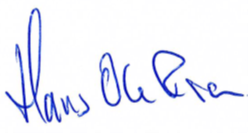 Hans Ole RianForbundsleder